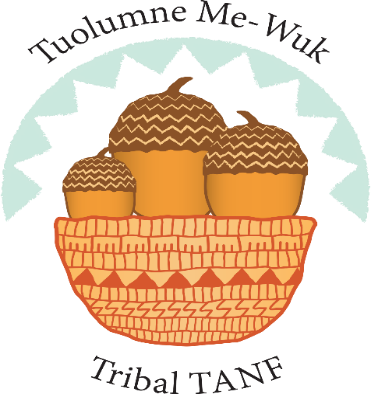        1-844-303-8263Workshops are offered to all Native American Families residing in Tuolumne, Calaveras, and Stanislaus counties.   Workshops are presented on ZOOM.  All materials are provided at no cost to registrants.SundayMondayTuesdayWednesdayThursdayFridaySaturday1231 Virtual Talking Circle4-12 years    3:30pm-4:30pm12-17years5pm-7pm2 Sand ArtWorkshop5pm-6:30pm3456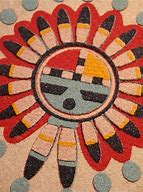 7   Sand ArtWorkshop5pm-6:30pmFamily Night Gathering 5-7:30pm8 Virtual Talking Circle4-12 years    3:30pm-4:30pm12-17years5pm-7pm9Sand ArtWorkshop5pm-6:30pm10MERS Due11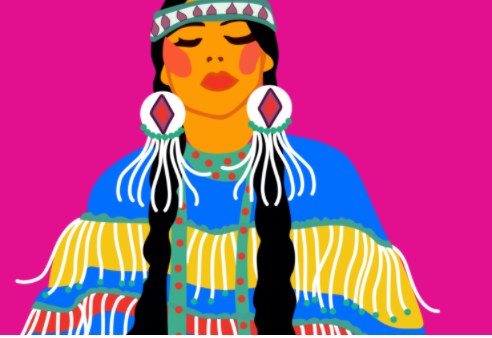 12Black Oak Indigenous Market from 10am-4pm13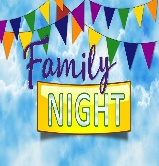 14    Sand ArtWorkshop5pm-6:30pmFamily Night Gathering 5-7:30pm15 Virtual Talking Circle4-12 years    3:30pm-4:30pm12-17years5pm-7pm16Sand ArtWorkshop5pm-6:30pm1718RegistrationDeadline forMedallion Making Workshop192021   Sand ArtWorkshop5pm-6:30pmFamily Night Gathering 5-7:30pm22 Virtual Talking Circle4-12 years    3:30pm-4:30pm12-17years5pm-7pm23 Sand ArtWorkshop5pm-6:30pm2425262728    Sand ArtWorkshop5pm-6:30pmFamily Night Gathering 5-7:30pm29 Virtual Talking Circle4-12 years    3:30pm-4:30pm12-17years5pm-7pm30Medallion Making Workshop5pm-6:30pm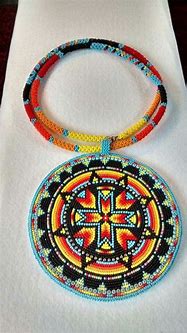 Coming in July Beaded Gourd Rattle&The opening of Live       in person Classes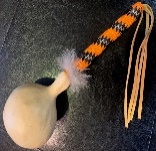 